ＦＡＸ　０２８８－５０－３６３６　　または　メールinfo@nnp.jp　まで自然計画の 　貸切ガイド・春～秋　 お申込用紙（個人/グループ用）※網かけ欄は、自然計画で記入します。・お客様確認　□リピーター割　　□送迎　／□受確認書　／□保険加入受付日　　　　　　　　年受付日　　　　　　　　年月　　　　日（　　）（　　）（　　）受付者　実施日　　　　　　　　年実施日　　　　　　　　年　　　月　　　日（　　）□１日　　□AM　　□PM□１日　　□AM　　□PM担当予定ガイドの種類・人数　□グループガイド　　　人□グループガイド　　　人□グループガイド　　　人□プライベートガイド　　　人□プライベートガイド　　　人□サブスタッフ　　　人□サブスタッフ　　　人ご希望の内容・コースなどご希望の内容・コースなどご希望の内容・コースなどご希望の内容・コースなどご希望の内容・コースなどご希望の内容・コースなどご希望の内容・コースなどご希望の内容・コースなど代表の方・お名前・生年月日（ふりがな）　（ふりがな）　（ふりがな）　（ふりがな）　（ふりがな）　（ふりがな）　（ふりがな）　（ふりがな）　（ふりがな）　ご希望のレンタル用品名代表の方・お名前・生年月日①　①　①　①　様S・H　　　　　年　　月　　日　生S・H　　　　　年　　月　　日　生S・H　　　　　年　　月　　日　生S・H　　　　　年　　月　　日　生代表者ご住所〒〒〒都道府県　　　　　　　都道府県　　　　　　　都道府県　　　　　　　市町村市町村代表者ご住所ご連絡先TELFAXご連絡先携帯Email同行の方（別紙でも可）・生年月日は保険加入希望の場合のみ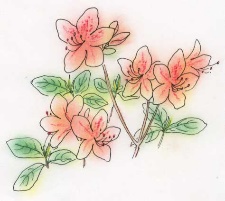 ②②②②様S・H　　　　　年　　月　　日　生S・H　　　　　年　　月　　日　生S・H　　　　　年　　月　　日　生S・H　　　　　年　　月　　日　生同行の方（別紙でも可）・生年月日は保険加入希望の場合のみ③③③③様S・H　　　　　年　　月　　日　生S・H　　　　　年　　月　　日　生S・H　　　　　年　　月　　日　生S・H　　　　　年　　月　　日　生同行の方（別紙でも可）・生年月日は保険加入希望の場合のみ④④④④様S・H　　　　　年　　月　　日　生S・H　　　　　年　　月　　日　生S・H　　　　　年　　月　　日　生S・H　　　　　年　　月　　日　生同行の方（別紙でも可）・生年月日は保険加入希望の場合のみ⑤⑤⑤⑤様S・H　　　　　年　　月　　日　生S・H　　　　　年　　月　　日　生S・H　　　　　年　　月　　日　生S・H　　　　　年　　月　　日　生同行の方（別紙でも可）・生年月日は保険加入希望の場合のみ⑥⑥⑥⑥様S・H　　　　　年　　月　　日　生S・H　　　　　年　　月　　日　生S・H　　　　　年　　月　　日　生S・H　　　　　年　　月　　日　生集合希望場所・時間集合希望場所・時間集合希望場所・時間　　　　時　　　　分頃　　　　時　　　　分頃　　　　時　　　　分頃終了希望場所・時間終了希望場所・時間終了希望場所・時間　　　　時　　　　分頃　　　　時　　　　分頃　　　　時　　　　分頃前夜宿泊先（又は連絡先）前夜宿泊先（又は連絡先）前夜宿泊先（又は連絡先）保険加入（原則加入）（＠500）保険加入（原則加入）（＠500）保険加入（原則加入）（＠500）□要　　（　　　　名分）　　　　　　□不要□要　　（　　　　名分）　　　　　　□不要□要　　（　　　　名分）　　　　　　□不要□要　　（　　　　名分）　　　　　　□不要□要　　（　　　　名分）　　　　　　□不要□要　　（　　　　名分）　　　　　　□不要□要　　（　　　　名分）　　　　　　□不要□要　　（　　　　名分）　　　　　　□不要交通手段　　　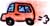 交通手段　　　交通手段　　　□車　　　　　□電車とバス　　　　□その他（□車　　　　　□電車とバス　　　　□その他（□車　　　　　□電車とバス　　　　□その他（□車　　　　　□電車とバス　　　　□その他（□車　　　　　□電車とバス　　　　□その他（□車　　　　　□電車とバス　　　　□その他（□車　　　　　□電車とバス　　　　□その他（□車　　　　　□電車とバス　　　　□その他（お支払方法のご希望（当日カードでの支払いはできません。）お支払方法のご希望（当日カードでの支払いはできません。）お支払方法のご希望（当日カードでの支払いはできません。）□当日現金：領収証の宛名が申込代表者と異なる場合は次に宛名をお書きください　　　　　　　　　　　　　（　　　　　　　　　　　　　　　様）□その他（□当日現金：領収証の宛名が申込代表者と異なる場合は次に宛名をお書きください　　　　　　　　　　　　　（　　　　　　　　　　　　　　　様）□その他（□当日現金：領収証の宛名が申込代表者と異なる場合は次に宛名をお書きください　　　　　　　　　　　　　（　　　　　　　　　　　　　　　様）□その他（□当日現金：領収証の宛名が申込代表者と異なる場合は次に宛名をお書きください　　　　　　　　　　　　　（　　　　　　　　　　　　　　　様）□その他（□当日現金：領収証の宛名が申込代表者と異なる場合は次に宛名をお書きください　　　　　　　　　　　　　（　　　　　　　　　　　　　　　様）□その他（□当日現金：領収証の宛名が申込代表者と異なる場合は次に宛名をお書きください　　　　　　　　　　　　　（　　　　　　　　　　　　　　　様）□その他（□当日現金：領収証の宛名が申込代表者と異なる場合は次に宛名をお書きください　　　　　　　　　　　　　（　　　　　　　　　　　　　　　様）□その他（□当日現金：領収証の宛名が申込代表者と異なる場合は次に宛名をお書きください　　　　　　　　　　　　　（　　　　　　　　　　　　　　　様）□その他（当社を何でお知りになりましたか？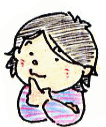 当社を何でお知りになりましたか？当社を何でお知りになりましたか？□インターネット　□アウトドア店等のリーフレット（店名　　　　　　　　　　）□知人の紹介□宿の紹介又は宿にあるリーフレット（宿名　　　　　　　　　　　）□当社 又はホテル等のツアーリピーター　　　□その他（□インターネット　□アウトドア店等のリーフレット（店名　　　　　　　　　　）□知人の紹介□宿の紹介又は宿にあるリーフレット（宿名　　　　　　　　　　　）□当社 又はホテル等のツアーリピーター　　　□その他（□インターネット　□アウトドア店等のリーフレット（店名　　　　　　　　　　）□知人の紹介□宿の紹介又は宿にあるリーフレット（宿名　　　　　　　　　　　）□当社 又はホテル等のツアーリピーター　　　□その他（□インターネット　□アウトドア店等のリーフレット（店名　　　　　　　　　　）□知人の紹介□宿の紹介又は宿にあるリーフレット（宿名　　　　　　　　　　　）□当社 又はホテル等のツアーリピーター　　　□その他（□インターネット　□アウトドア店等のリーフレット（店名　　　　　　　　　　）□知人の紹介□宿の紹介又は宿にあるリーフレット（宿名　　　　　　　　　　　）□当社 又はホテル等のツアーリピーター　　　□その他（□インターネット　□アウトドア店等のリーフレット（店名　　　　　　　　　　）□知人の紹介□宿の紹介又は宿にあるリーフレット（宿名　　　　　　　　　　　）□当社 又はホテル等のツアーリピーター　　　□その他（□インターネット　□アウトドア店等のリーフレット（店名　　　　　　　　　　）□知人の紹介□宿の紹介又は宿にあるリーフレット（宿名　　　　　　　　　　　）□当社 又はホテル等のツアーリピーター　　　□その他（□インターネット　□アウトドア店等のリーフレット（店名　　　　　　　　　　）□知人の紹介□宿の紹介又は宿にあるリーフレット（宿名　　　　　　　　　　　）□当社 又はホテル等のツアーリピーター　　　□その他（ご質問その他ご質問その他ご質問その他